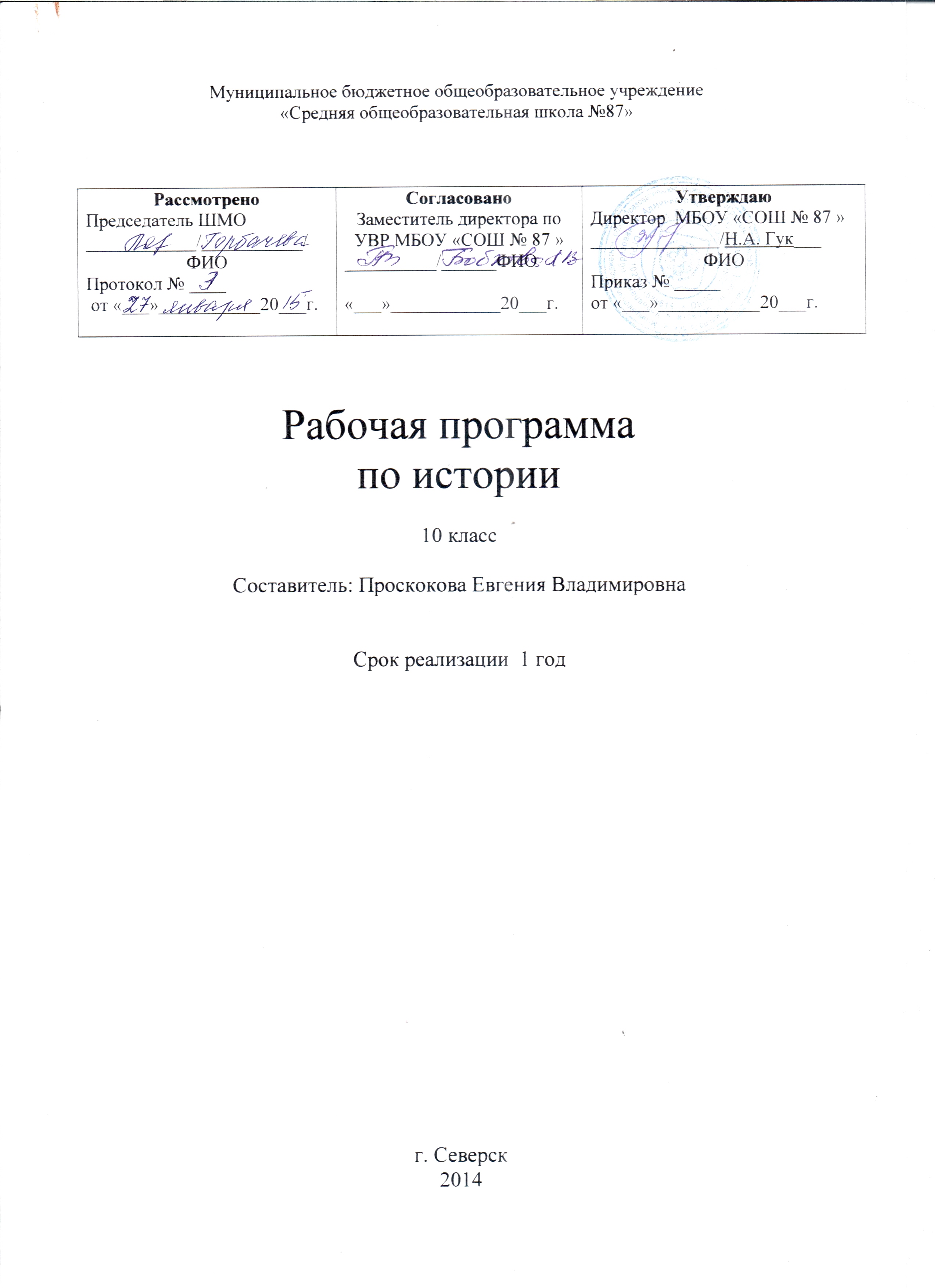 Пояснительная запискаРабочая программа составлена на основе:Федерального компонента Государственного стандарта среднего (полного) общего образования 2012 года, (ПРИКАЗ № 1089 от 05.03.2004         "Об утверждении федерального компонента государственных образовательных стандартов начального общего, основного общего и среднего (полного) общего образования")Примерной программы среднего (полного) общего образования, Примерной программы по истории для общеобразовательных учреждений 10 -11 классы. /Автор-составитель Н.В. Загладин, Н.А. Симония «Всеобщая история. С древнейших времен до конца XIX в.», 2012. Учебник для общеобразовательных учреждений / Н.В. Загладин, Н.А. Симония «Всеобщая история. С древнейших времен до конца XIX в.», 2010; Примерной программы среднего (полного) общего образования: история: 10 - 11 классы / Л.Н. Алексашкина, Н.И. Ворожейкина, Е.А. Гевуркова; под общей ред. М.В. Рыжакова, - М., 2012. Учебник для общеобразовательных учреждений / А.Н.Сахаров «История России. С древнейших времен до конца XVПв.» и А.Н. Сахаров, А.Н. Боханов «История России. XVIII.», 2010 и обеспечивает реализацию обязательного минимума образования. Настоящая программа составлена на 70 часов в соответствии с учебным планом школы, рассчитана на 1 год обучения и является программой базового уровня обучения.Рабочая программа написана с учетом требований к результатам обучения, представленных  Федеральном государственном образовательном стандарте среднего (полного) общего образования (раздел «История»).базисного учебного плана 2004 года.На старшей ступени школы предполагается продвижение обучающихся в учебной деятельности (интеграция знаний, углубление аналитических навыков, расширение опыта самостоятельной и творческой работы), личностном развитии, профессиональной ориентации с учетом требований к оснащению образовательного процесса в соответствии с содержанием наполнения учебных предметов компонента государственного стандарта среднего (полного) общего образования по истории;На базовом уровне приоритетным является совершенствование общеисторической, историко-культурной подготовки старшеклассников, упрочение их гражданских убеждений. Предлагаемый курс не противоречит общим задачам школы и направлен на решение следующих задач:воспитание учащихся в духе патриотизма и любви к своему Отечеству как обществу и государству, обладающих неповторимой многонациональной историей и культурой;воспитание гражданственности, формирование национальной идентичности, развитие мировоззренческих убеждений учащихся на основе осмысления ими исторически сложившихся культурных, религиозных, этнонациональных традиций, нравственных и социальных установок, идеологических доктрин;развитие исторического мышления - способности рассматривать события и явления с точки зрения их исторической обусловленности, сопоставлять различные версии и оценки исторических событий и личностей, определять собственное отношение к дискуссионным проблемам прошлого и современности;освоение систематизированных знаний об истории человечества;формирование способности понимать историческую обусловленность явлений и процессов современного мира, определять собственную позицию по отношению к окружающей реальности, соотносить свои взгляды и принципы с исторически возникшими мировоззренческими системами;формирование умений, анализировать текст учебника, исторического источника, сопоставлять данные из разных источников (включая электронные ресурсы и Интернет), решать проблемные задания, использовать исторические термины и понятия, знание важнейших дат исторических событий для углубления, расширения и обобщения знаний, определять место и роль России в мире;развитие способностей синхронизировать события мировой и российской истории, рассматривать историю как многофакторный процесс, уважать общечеловеческие ценности (достижения в науке, искусстве, литературе ит.д.);Общая характеристика предметаКурс «История. Всеобщая история» и «История. История России» входит в предметную область «Общественные науки». Учебники Н.В. Загладин, Н.А. Симония «Всеобщая история. С древнейших времен до конца XIX в.». . и А.Н.Сахаров «История России. С древнейших времен до конца XVII.» и А.Н. Сахаров, А.Н. Боханов «История России. XVIII - ХIХвв.», 2010 содержат материал, необходимый для изучения предмета на базовом уровне в средней (полной) школе. Содержание курса соответствует традиционным принципам.научности, актуальности, наглядности, соблюдения преемственности в образовании, системности вопросов и заданий, их практической направленности; позволяет уделить необходимое внимание наиболее важным проблемам развития человеческого общества, особенностям развития отдельных регионов, проследить динамику исторического развития, его основные этапы; показать всю сложность и многомерность истории какой-либо страны, возможности ее альтернативного развития в переломные моменты их истории, продемонстрировать одновременное действие различных факторов, приоритетное значение одного из них в тот или иной период.Основу школьного курса истории составляют следующие содержательные линии.Историческое время.Б. Историческое пространство.Историческое движение.Г. Человек в истории.Развивающий потенциал курса связан с переходом от изучения фактов к их осмыслению и сравнительно-историческому анализу, а на этой основе - к развитию исторического мышления, формированию историко-политической и гуманитарной культур учащихся, развитию их способности, понимать историческую логику общественных процессов, специфику возникновения и отличительные черты различных социальных систем. Акцент делается на развитие навыков самостоятельной индивидуальной работы, раскрытие творческих возможностей - это прежде всего исследовательскаяи проектная деятельность. Предусмотрена так же коллективная деятельность на уроке -проведение дискуссий, где каждый учащийся может отстаивать свою точку зрения, обосновывать и аргументировать свое мнение, приводить примеры.При изучении курса «Всеобщая история» и «История России» в средней (полной) школе необходимо использовать межпредметные связи, что широко представлено в параграфах учебников и в поурочно-тематическом планировании курса. Прежде всего, следует опираться на знания учащихся по обществознанию и отечественной истории, а также по литературе, географии, искусству.Цель данного курса – более глубоко познакомить детей с историей родной страны и мировой истории, воспитать патриотизм и чувство гордости за свою Родину, ведь история родной страны – это история нас самих. Исторически неграмотный человек обделен духовно. Истинная любовь к Родиненемыслима без знания ее великого, трагического и прекрасного прошлого.Задачи курсавоспитание гражданственности, национальнойидентичности, развитие мировоззренческих убеждений учащихся наоснове осмысления ими исторически сложившихся культурных,религиозных, этнонациональных традиций, нравственных исоциальных установок, идеологических доктрин; развитие способности понимать историческуюобусловленность явлений и процессов современного мира, определятьсобственную позицию по отношению к окружающей реальности,соотносить свои взгляды и принципы с исторически возникшимимировоззренческими системами;освоение систематизированных знаний об историичеловечества, формирование у учащихся целостного представленияоб истории человеческого общества, месте в ней истории России;овладение умениями и навыками поиска, систематизации икомплексного анализа исторической информации;формирование исторического мышления – способностирассматривать события и явления с точки зрения их историческойобусловленности, сопоставлять различные версии и оценкиисторических событий и личностей, определять собственноеотношение к дискуссионным проблемам прошлого и современности.способствование социализации молодого человека,осознанию им своей принадлежности к определенной государственной,культурной, национальной общности, пониманию многообразиясовременного мира;Особенности организации учебного процесса по предмету в ОУ: на изучение  предмета отводится 70 часов  в год, по 2 часа в неделю, уровень обучения учащихся – базовый. Обучение ведется на основе УМК по истории Н.В. Загладин, Н.А. Симония «Всеобщая история. С древнейших времен до конца XIX в.». 2010 г. и А.Н.Сахаров «История России. С древнейших времен до конца XVIfe.» и А.Н. Сахаров, А.Н. Боханов «История России. XVIII - ХТХвв.», 20Личностные, метапредметные и предметные результатыизучения предметаТребования к результатам обучения всеобщей истории в старшей школе предполагают реализацию деятельностного, компетентностного и личностно ориентированного подходов в процессе усвоения программы, что в конечном итоге обеспечит овладение учащимися знаниями, различными видами деятельности и умениями, их реализующими. Результатами образования являются компетентности, заключающиеся в сочетании знаний и умений, видов деятельности, приобретенных в процессе освоения курсов «Всеобщая история» и «История России»Личностные результатыгражданская идентичность, патриотизм, уважение к своему народу, чувство ответственности перед Родиной;гражданскую позицию как активного и ответственного члена российского общества, осознающего свои конституционные права и обязанности, уважающего закон и правопорядок, обладающего чувством собственного достоинства, осознанно принимающего традиционные национальные и общечеловеческие гуманистические и демократические ценности;сформированность мировоззрения, соответствующего современному уровню развития науки и общественной практики, основанного на диалоге культур, а также различных форм общественного сознания, осознание своего места в поликультурном мире;освоение гуманистических традиций и ценностей современного общества, уважение прав и свобод человека;сформированность основ саморазвития и самовоспитания в соответствии с общечеловеческими ценностями и идеалами гражданского общества; готовность и способность к самостоятельной, творческой и ответственной деятельности;толерантное сознание и поведение в поликультурном мире, готовность и способность вести диалог с другими людьми, достигать в нем взаимопонимания, находить общие цели и сотрудничать для их достижения;осмысление социально-нравственного опыта предшествующих поколений, способность к определению своей позиции и ответственному поведению в современном обществе.Метапредметные результатысформированность навыков критического мышления, анализа и синтеза, умений оценивать и сопоставлять методы исследования;сформированность умений обобщать, анализировать и оценивать информацию: теории, концепции, факты;развитию и роли личности, с целью проверки гипотез и интерпретации данных различных источников;владение знаниями о многообразии взглядов и теорий по тематике общественных наукспособность продуктивно общаться и взаимодействовать в процессе совместной деятельности, учитывать позиции другого, эффективно разрешать конфликты;владение навыками познавательной, учебно-исследовательской и проектной деятельности, навыками разрешения проблем;способность и готовность к самостоятельному поиску методов решения практических задач, применению различных методов познания;способность к самостоятельной информационно-познавательной деятельности, включая умение ориентироваться в различных источниках информации, критически оцениватьи интерпретировать информацию, получаемую из различных источников;умение самостоятельно оценивать и принимать решения, определяющие стратегию поведения, с учетом гражданских и нравственных ценностей;владение языковыми средствами - умение ясно, логично и точно излагать свою точку зрения, использовать адекватные языковые средства;владение навыками познавательной рефлексии как осознания совершаемых действий и мыслительных процессов.Предметные результатыовладение целостными представлениями об историческом развитии человечества как необходимой основы для миропонимания и познания современного общества;сформированность представлений о современной исторической науке, ее специфике, методах исторического познания и роли в решении задач прогрессивного развития России в глобальном мире;владение комплексом знаний об истории человечества в целом, представлениями об общем и особенном в мировом историческом процессе;сформированность умений применять исторические знания в профессиональной и общественной деятельности, поликультурном общении;владение навыками проектной деятельности и исторической реконструкции с привлечением различных источников;сформированность умений вести диалог, обосновывать свою точку зрения в дискуссии по исторической тематике;владение приемами работы с историческими источниками, умениями самостоятельно анализировать документальную базу по исторической тематике;сформированность умений оценивать различные исторические версии;сформированность представлений о современной исторической науке, ее специфике, методах исторического познания и роли в решении задач прогрессивного развития России в глобальном мире;владение комплексом знаний об истории России и человечества в целом, представлениями об общем и особенном в мировом историческом процессе.Соотнесение элементов учебной деятельности школьников и ведущих процедур исторического познания позволяет определить структуру подготовки учащихся 10 - 11 классов по истории в единстве ее содержательных и деятельностных компонентов. Предполагается, что в результате изучения истории в полной (средней) школе учащиеся должны овладеть следующими действиями:Работа с хронологией:указывать хронологические рамки и периоды ключевых процессов, а также даты важнейших событий отечественной и всеобщей истории;соотносить год с веком, устанавливать последовательность и длительность исторических событий, синхронность и асинхронность событий.Знание исторических фактов, работа с фактами:характеризовать место, обстоятельства, участников, результаты важнейших исторических событий;группировать факты по различным признакам;Работа с историческими источниками:проводить поиск необходимой информации в одном или нескольких источниках (материальных, текстовых, изобразительных и др.);сравнивать данные разных источников, выявлять их сходство и различия;осуществлять критический анализ источников, характеризовать их информационные особенности.Описание (реконструкция):рассказывать (устно или письменно) об исторических событиях, их участниках;характеризовать условия и образ жизни, занятия людей в различные исторические эпохи;на основе текста и иллюстраций учебника, дополнительной литературы, макетов и т. п. составлять описание исторических объектов, памятников.Анализ, объяснение:различать факт (событие) и его описание (факт источника, факт историка);соотносить единичные исторические факты и общие явления;называть характерные, существенные признаки исторических событий и явлений;раскрывать смысл, значение важнейших исторических понятий;сравнивать исторические события и явления, определять в них общее и различия;излагать суждения о причинах и следствиях исторических событий.Работа с версиями, оценками:приводить оценки исторических событий и личностей, изложенные в учебной литературе;осуществлять сопоставительный анализ исторических версий и оценок, характеризовать лежащие в их основе взгляды, позиции;определять и объяснять (аргументировать) свое отношение к наиболее значительным событиям иличностям в истории и	их оценку.Применение знаний и умений в общении, социальной среде:для комплексного анализа истоков и сущности современных событий;при работе с материалами СМИ;для конструктивного диалога с людьми различной этносоциальной, религиозной принадлежности;в деятельности по сохранению памятников истории и культуры (участвовать в создании школьных музеев, учебных и общественных мероприятиях по поиску и охране памятников истории и культуры).Описание места учебного предмета в учебном планеПрограмма базового уровня исторического образования в полной (средней) школе ориентирована на изучение истории с древнейших времен до наших дней в течение двух лет (10 - 11 классы) рассчитана на 140 часов. В учебном плане объем учебного времени, отведенный для изучения всеобщей истории, составляет 56 часов для федерального компонента (по 28 часов в каждом классе), истории России 80 часов (по 40 часов в 10 и 11 классе). Общая недельная нагрузка в каждом году обучения - 2 часа.Содержание учебного предметаВсеобщая история с древнейших времен до конца XIX века.Введение (1 ч)Особенности изучения всемирной истории в старших классах. Основные концепции исторического развития человечества: цивилизационный и стадиальный подходы к изучению истории. Структура курса всеобщей истории: основные этапы мировой истории.Тема 1. Древнейшая и древняя история человечества (5 ч)Начальные этапы становления человеческого общества. От человека умелого к человеку разумному. Природное и социальное в человеке и человеческом сообществе первобытной эпохи. Эволюция древнего человека. Антропология как наука о происхождении и эволюции человека. Археологические источники эволюции древнего человека: австралопитек, питекантроп. Человек разумный: неандерталец и кроманьонец. Становление родового общества. Родоплеменные отношения. Формирование духовной культуры первобытных людей. Магические обряды и первобытные верования. Зарождение первобытного искусства. Расселение человечества. Формирование рас и языковых семей. Неолитическая революция. Переход от присваивающего к производящему хозяйству. Хозяйственнокультурные типы. Изменения в укладе жизни и формах социальных связей. Переход от использования каменных орудий к металлическим. Достижения людей эпохи неолита.Цивилизации Древнего Востока. Предпосылки формирования древнейших цивилизаций. Города- государства шумер. Достижения древних шумер. Вавилонское царство. Материальная культура, повседневная жизнь, социальная структура общества древнейших цивилизаций Междуречья.Восточная деспотия Древнего Египта.Формирование индо-буддийской и китайско-конфуцианской цивилизаций. Социальные группы и сословия в древних обществах. Религиозно-философские учения: буддизм, конфуцианство. Социальные нормы и духовные ценности в древнеиндийском и древнекитайском обществе. Культурное наследие древних цивилизаций.Античное Средиземноморье. Полисная политико-правовая организация и социальная структура Древней Греции. Демократическое и олигархическое устройство полисов. Особенности политического устройства спартанского государства. Афинская демократия при Перикле.Образование империи Александра Македонского и ее распад. Эллинистические государства. Эллинизм как синтез древнегреческих и восточных цивилизационных элементов. Достижения древнегреческой культуры. Древний Рим. Возникновение Римской республики. Государственное устройство римской республики. Патриции и плебеи. Римская армия.Римская империя в I - III в. Принципат Августа. Политический, экономический и социальный кризис Римской империи. Римское культурное наследие. Влияние древнегреческих образцов на культуру Рима. Особенности древнеримской культуры. Античный мир - колыбель европейской цивилизации.Наследие Древней Греции и Древнего Рима в современном мире.Античная цивилизация и варварский мир. Древнегреческая колонизация. Античные города Северного Причерноморья: политическое устройство, хозяйство. Кочевые общества: скифы, сарматы, хунну. Кочевой образ жизни.Поздняя Римская империя и варвары. Жизнь и быт германских племен. «Военная демократия». Реформы Диоклетиана. Доминат. Реформы Константина. Раздел Римской империи на Восточную и Западную. Великое переселение народов. Падение Западной Римской империи. Взаимодействие древних цивилизаций и мира варваров. Романизация населения Северной Италии, Г аллии и Испании.Первые века христианства. Возникновение христианства. Монотеистическая религия. Нравственные и социальные идеалы христианства. Создание христианской церкви. Деятельность апостолов. Организация христианской церкви в первые века ее существования. Преследования христиан императорской властью. Распространение христианства в Римской империи и за ее пределами. Миланский эдикт императора Константина. Превращение христианства в господствующую религию Римской империи. Борьба церкви с ересями. Вселенские соборы.Тема 2. Средние века (7 ч)Европа в раннее Средневековье (V—X вв.). Зарождение средневековой цивилизации. Периодизация европейской средневековой истории. Влияние античной цивилизации на средневековое общество.Образование варварских королевств на территории Западной Римской империи.Завоевания франков в Галлии и рождение Франкского королевства. Усиление королевской власти при Хлодвиге. Принятие франками христианства. «Ленивые короли» и усиление власти майордомов. Основание династии Каролингов. Создание Папского государства.Империя Карла Великого. Принятие императорского титула Карлом Великим и его значение. Управление империей. Верденский раздел и распад империи Карла Великого.Западная Европа в период формирования сеньориального порядка и политической раздробленности. Основные черты сеньориального порядка. Сословное деление средневекового общества.Средневековая Европа в X- XVвв. Внутренняя колонизация.Успехи в земледелии, ремесленном производстве и торговли средневековой Европы в XI- XIVвв. Средневековые города. Коммунальное движение XI - XIII вв. Цеха и гильдии. От раздробленности к централизованным монархиям.Объединение Франции. Столетняя война (1337 - 1453) Формирование централизованного государства и сословно-представительной монархии во Франции. Г енеральные штаты.Последствия нормандского завоевания Англии. Королевская власть в Англии при Генрихе IIПлантагенете. Великая хартия вольностей. Парламент - сословно-представительный орган Англии. Войны Алой и Белой розы и завершение формирования централизованного государства.Реконкиста и формирование централизованной сословно-представительной монархии в Испании.Священная Римская империя. Борьба германских императоров с папством. Католическая церковь, власть и общество. «Авиньонское пленение пап». Ослабление власти пап над светскими монархами.Искусство и литература Западной Европы в V—XIIIвв. Роль христианства в развитии культуры раннего Средневековья. Основные цели средневекового искусства и литературы. «Каролингское возрождение». Романский стиль в архитектуре и скульптуре. Готическая архитектура. Средневековая литература. Средневековое образование и наука. Возникновение университетов. Алхимия. Пьер Абеляр иРоджер Бэкон.Византийская империя и восточнохристианский мир. Византия в VIвеке: территория, население, хозяйство. «Страна городов» и «мастерская Вселенной». Константинополь - «Второй Рим». Античная ихристианская традиции в жизни византийцев. Крестово-купольный тип церкви. Образование в Византийской империи. Государственная власть в Византийской империи. Крестьянская община. Возникновение двух христианских миров - православного и католического. Византийская империя: между Европой и Азией. Реформы Юстиниана. IV Крестовый поход и взятие Константинополя крестоносцами. Распад и восстановление Византийской империи в XIII в. Византия и славяне. Византийское наследие в истории и культуре Европы.Арабские завоевания и создание Арабского халифата. Арабы в древности. Возникновение ислама. Догматика ислама. Коран. Образование исламского теократического государства. Арабские завоевания в Иране, Средней Азии, Северной Африке, Индии, на Пиренейском полуострове. Раскол мусульманской общины: шииты и сунниты. Арабский халифат во второй половине VII-Xвв. Распад Арабского халифата. Культура мусульманских стран Ближнего и Среднего Востока. Страны Ближнего, Среднего Востока и Балкан в X - XV вв. Мусульманские государства в X - XIII вв. Причины Крестовых походов. Хронология событий Крестовых походов. Упадок крестоносного движения. Историческое значение Крестовых походов.Возникновение Османской державы. Завоевания турок-османов в XIV - XV вв. Флорентийская уния между православной и католической церквями. Падение Константинополя в 1453 г. и образование Османской империи. Политика османских султанов в отношении христианского населения империи.Страны Южной, Восточной и Центральной Азии в Средние века. Общие черты цивилизаций востока. Индия в эпоху Средневековья. Кастовое деление индийцев. Делийский султанат. Империя Великих Моголов. Ислам и индуизм. Средневековый Китай. Идеология конфуцианства государственной власти. Власть и общество в средневековом Китае. Влияние китайской культуры на соседние народы. СозданиеМонгольского государства. Завоевательные походы Чингисхана и образование Монгольской державы. Причины распада Монгольской державы. Средняя Азия в эпоху Средневековья. Держава Тимура.Тема 3. Новое время: эпоха модернизации в странах Запада (6 ч)Европа в начале Нового времени. Хронологические рамки и содержание Нового времени. Экономика Европы в начале Нового времени. Утверждение капиталистических отношенийПредпосылки и начало эпохи Великих географических открытий. Важнейшие экспедиции. Христофор Колумб и открытие Америки. Васко да Гама. Начало колонизации Индии. Первое кругосветное путешествие Магеллана. Конкиста испанцев Южной и Центральной Америки. Географические открытия XVI- XVIIвв. Английские морские экспедиции к берегам Северной Америки. Открытие Австралии. Складывание колониальных империй. Итоги и значение Великих географических открытий для Европы. «Революция цен», перемещение торговых путей, формирование мирового рынка. Последствия колониальных захватов для народов Америки, Азии и Африки.Реформация и Контрреформация в Европе. Социально-политические и идейные истоки Реформации. Идеи Мартина Лютера. Реформация в Швейцарии. Кальвинизм. Контрреформация и конфликт между протестантами и католиками. Орден иезуитов.Революция в Нидерландах и образование Республики Соединенных провинций (Голландии). Тридцатилетняя война (1618	-	1648). Изменения в жизни западноевропейского общества.Протестантская этика как основа буржуазного общества.Государство и общество стран Западной Европы в XVI- XVIIвв. Предпосылки развития капитализма. Огораживание в Англии. Социальные последствия кризиса традиционного общества в Западной Европе. Абсолютизм. Предпосылки утверждения абсолютизма. Неограниченная власть короля, бюрократический аппарат, постоянные налоги, регулярная армия. Французский абсолютизм Людовика XIV. Меркантилизм.Абсолютная монархия в Англии XVI- XVIIвв. Генрих VIIIи становление абсолютизма. Елизавета I. Английская революция XVIIв. Пуританизм, пресвитерианство и индепендентство. Гражданская война короля и парламента. Диктатура Оливера Кромвеля. «Славная революция» и «Билль о правах». Историческое значение Английской революции.Эпоха Просвещения. Революция в естествознании. Научные открытия Нового времени. Научная картина мира. Общественные идеи века Просвещения. Дж. Локк, Ш. Монтескье, Д. Дидро, Вольтер, Ж.Ж. Руссо. Экономическая теория Адама Смита. Просвещенный абсолютизм.Революции XVIIIстолетия. Англия и ее североамериканские колонии в XVIIIв. Политическое, экономическое и правовое развитие Англии в XVIIIв. Переселенческие колонии Англии наАтлантическом побережье Северной Америки. Причины конфликта между североамериканскими колониями и метрополией. «Бостонское чаепитие». Война за независимость североамериканских колоний и американская революция. Джордж Вашингтон. Декларация независимости Соединенных Штатов Америки. Конституция США 1787 г. и «Билль о правах». Политические и социальноэкономические предпосылки Великой французской революции. Начало и основные этапы революции. Свержение королевской власти во Франции и провозглашение республики. «Декларация прав человека и гражданина». Якобинская диктатура. М. Робеспьер, Ж. Дантон, Ж. П. Марат. Революционный террор и термидорианский переворот.Франция на пути от республики к империи. Наполеоновские войны. Подавление термидорианцами выступлений сторонников якобинцев и монархистов. Политика Директории. Приход к власти Наполеона Бонапарта. Наполеоновские войны. Нашествие Наполеона I на Россию. Победа России в Отечественной войне 1812 г. Крах наполеоновской империи. Венский конгресс и Священный союз.Тенденции развития европейской культуры XIV - XVIII вв. Культура Возрождения. Философия гуманизма. Идейные основы: античные идеалы, индивидуализм, новый взгляд на место человека в мире. Гуманизм и религиозная этика. Возрождение в Италии. Данте Алигьери, Франческо Петрарка. Творчество архитекторов, скульпторов и художников Возрождения. Джотто, Леонардо да Винчи, Микеланджело Буонарроти, Рафаэль Санти. Искусство барокко. Особенности нового стиля. Архитектура, живопись, литература, музыка барокко. Творчество крупнейших представителей барокко: Бернини, Рубенс, Рембрандт, Шекспир, Бах. Основные черты классицизма. Классицизм XVIII в. Эстетические идеалы европейского абсолютизма. Рококо.Тема 4. Рождение современной западной цивилизации (7 ч)Промышленный переворот и становление индустриального Запада. Изменения в сельском хозяйстве Англии. Предпосылки промышленного переворота в Англии. Промышленный переворот. Технические изобретения. Новые источники энергии. Новый этап промышленного переворота в XIX в. Превращение науки в непосредственную производительную силу. Достижения в области коммуникаций, транспорта, энергетики. Ускорение темпов роста промышленного производства. Индустриализация. Индустриальное общество. Социальные последствия промышленного переворота. Буржуазия, наемные рабочие, «средний класс». Урбанизация.Революции и реформы в XIX в. Июльская революция во Франции 1830 г. Революция середины XIX в. во Франции. Внутренняя и внешняя политика Наполеона III. Революционное движение в странах Европы. Исторические особенности революций 1848 - 1849 гг. в Германии, Австрийской империи, Италии. Реформы в Великобритании. Чартистское движение. Борьба против рабства в США. Авраам Линкольн. Гражданская война Севера и Юга (1861 - 1865) и ее итоги. Расовая сегрегация и дискриминация. Причины быстрого развития капитализма в США.Колониальная экспансия европейцев в Азии, Африке и Америке в XVI- XIXвв. Создание колониальных империй. «Старые» колониальные империи - Испания и Португалия. «Борьба за моря» в XVIв. Колониальная экспансия Голландии, Англии и Франции в XVII- XVIIIвв. Колонизация Индии английской Ост-Индской компанией. Колонизация Австралии. «Новые» колониальные империи - Голландия, Франция и Англия. Проникновение европейцев в Китай и Японию. «Опиумные войны». «Открытие» Японии и реформы Мэйдзи. Национально-освободительное движение в Америке. Образование независимых государств в Латинской Америке.Идейные течения и политические партии стран Запада в XIXв. Либерализм. Основные либеральные идеи. Плюрализм. Государство и общество в либеральной традиции. Консерватизм XIX в. Идеи консерватизма. Ф. Шатобриан, Ж. де Местр. Идеология социализма. Учения социальных утопистов А. Сен-Симона, Ш. Фурье, Р. Оуэна. Критика утопистами капиталистического общества. Анархизм П. Ж. Прудона. Идеи К. Маркса и Ф. Энгельса в «Манифесте коммунистической партии». Международное товарищество рабочих (IИнтернационала). Идеи национализма на Западе.Страны Запада во второй половине XIXв. Возникновение национальных государств в Европе. Объединение Италии. Франко-прусская война и создание единой Г ерманской империи. Независимость народов Балканского полуострова от Османской империи. Балканы - «пороховая бочка» Европы.Новые лидеры мировой экономики. Причины экономического подъема Германии, США и Японии. Новые явления в экономике стран Запада. Концентрация производства и процесс монополизации в промышленности. Образование финансовой олигархии. Империализм. Колониальные захваты и создание колониальных империй в XIX в. Колониальный раздел мира. Общественные отношения и политические партии во второй половине XIX в. Социальные реформы в Германии. «Новый либерализм» на рубеже XIX - XX вв. Либерально-реформистские идеи Э. Бернштейна.Европейская культура XIX в. Литература первой половины XIX в. Художественная культура первой половины XIX в. Ампир в архитектуре. Академизм в европейской живописи. Основные принципы романтического искусства. Реализм - основное направление в художественной литературе и изобразительном искусстве XIX в. Театральное искусство и музыка. Литература второй половины XIX в. Научно-фантастическая литература. Детективный литературный жанр. Национальные литературы и мировой литературный процесс. Художественная культура второй половины XIXв. Основные черты импрессионизма и символизма.История России с древнейших времен до конца XIX в.Введение (1 час)Общая характеристика курса. Этапы (периодизация) и особенности исторического развития России. Место России в мировой истории. Основные факторы, повлиявшие на историческое развитие на шей страны.Тема 1. ДРЕВНЯЯ РУСЬ (3 ч)Древнее население и государства на территории России. Проблемы этногенеза восточных славян. Восточные славяне в древности: расселение, занятия, общественный строй. Межплеменная консолидация и образование союзов. Племенные княжения. Соседи восточнославянских племен. Государственные образования соседей славян. Культура восточных славян. Языческие представления. Торговля в Древней Руси.Рождение Древнерусского государства. Русь в IX - первой половине XII в. Варяги и Русь. Деятельность первых князей. Политическое устройство Древней Руси. Князь, дружина, вече. Властные органы и патриархальное общество. Владимир I Святославович. Крещение Руси и его значение. Христианское мировоззрение.Княжеская власть во времена расцвета Древней Руси. Ярослав Мудрый. Характеристика государства и общества. Обычное и княжеское право. Элита Древней Руси и изменение ее статуса. Характер Древнерусского государства. Свободное и зависимое население Древней Руси по Русской Правде. Древняя Русь в системе международных отношений. Взаимоотношения с Византией, странами Запада и Великой Степью: конфронтация и сотрудничество. Культура Древ ней Руси: на перекрестке цивилизаций. Особенности религиозной жизни и духовного сознания.Государственные деятели Древней Руси: Владимир IСвятославич, Ярослав Мудрый и Владимир Мономах.Тема 2. ОТ РУСИ УДЕЛЬНОЙ К МОСКОВСКОЙ РУСИ (5 ч)Общая характеристика удельного периода. Русские земли в XII - первой трети ХТТТ в. Изменения в системе управления. Появление уделов. Усобицы и их по следствия. Причины распада Древней Руси. Типы политического устройства древнерусских земель в удельную эпоху и их характеристика. Раннефеодальные монархии в Южной и Юго-Западной Руси. Судьба киевского престола в удельный период.Северо-Восточная Русь в удельный период: особенности развития региона. Становление авторитарного типа правления. Государственные деятели Северо-Восточной Руси: Юрий Долгорукий, Андрей Боголюбский, Всеволод Большое Гнездо. Великий князь Владимирский. Новгородская земля: специфика политического устройства. Князь, новгородское вече и боярство. Компетенция общеновгородского веча. Новгородская колонизация Северной Руси. Возникновение Великой Монгольской империи. Монгольское нашествие, его влияние на политическую и этническую ситуацию в Восточной Европе. Установление ордынского владычества. Формы ордынского владычества. «Русский улус» в составе Золотой Орды: характер политической зависимости Руси и пределы княжеской автономии. Власть и древнерусское общество в период ордынского владычества.Русские земли послемонгольского нашествия.Противостояние экспансии с Запада. Борьба русских князей за великое владимирское княжение и политика ханов в этом на правлении.Государственные деятели удельного периода: Александр Невский.Предпосылки и альтернативы объединения: Русь Великая и Русь Литовская. Формирование территориального и этнического ядра Великорусского государства. Борьба за первенство на северовостоке Руси. Возвышение Москвы. Основные на правления и этапы в деятельности московских князей. Иван Данилович Калита. Дмитрий Иванович Донской. Москва и Орда. Московские князья и Русская православная церковь. Борьба за великое княжение. Распад Золотой Орды и его по следствия. Куликовская битва. Феодальная война второй четверти XV в. и ее роль в процессе формирования единого Русского государства. Великое княжество Литовское в XIV - XV вв. Завершение объединения земель вокруг Москвы. Освобождение от ордынской зависимости. В поисках официальной идеологии. Иван III - «государь всея Руси». Автокефалия Русской православной церкви. Власть и церковь.Территориально-государственное устройство. Развитие удельно-вотчинной системы. Становление московского самодержавия в XV - первой трети XVI в. Формирование Государева двора. Боярская дума, ее состав и функции. За рождение приказной системы. Институт кормлений. Государь и его «холопы» - социальная пирамида Московской Руси. Развитие феодальной собственности. Становление по местной системы.Культура Руси в XIV - XV в. Летописание. Литература. Живопись. Архитектура. Государственные и религиозные деятели Московской Руси: Иван Калита, Дмитрий Донской, Иван III, митрополит Алексей, Сергий Радонежский.Тема 3. МОСКОВСКОЕ ЦАРСТВО (4 ч)Русское государство в первой половине XVIв. Территория и население. Положение сословий. Борь ба придворных группировок за власть в 1530 - 1540-е гг. Эпоха «боярского правления» и ее оценка. Становление самодержавия. Венчание Ивана IV на царство. Реформы Избранной рады: структура, содержание, последствия. Земский собор. Судебник 1550 г. Значение и последствия реформ. Сословно-представительная монархия.Внешняя политика Ивана IV: геополитическая, этническая и конфессиональная характеристики. Завоевание Казани. Ливонская война и изменение положения Русского государства в международной системе государств Восточной Европы. Опричнина - торжество деспотического самодержавия. Споры о сущности и последствиях опричнины.Россия в конце XVIв. Правление Федора Ивановича и Бориса Годунова. Заповедные и урочные лета. Становление крепостничества. Учреждение патриаршества. Культура XVI в. Век публицистики. Система представлений и ценностные ориентации человека средневековой Руси.Государственные и религиозные деятели Московского царства: Иван Грозный, Борис Годунов, митрополит Макарий.Истоки и основные этапы Смуты. Пресечение династии Рюриковичей и проблема легитимности власти. Феномен самозванства. Восстание И. Болотникова и его характеристика. Сословия и властные институты в Смутное время. Роль земщины и церкви. Проблема ограничения самодержавной власти в годы Смуты. Народные ополчения и земские правительства. Освобождение Москвы и избрание на престол Михаила Романова. Завершение Смуты и ее итоги. Социальное и национальное в событиях начала XVIIв. Смута - гражданская война в России.Герои и антигерои Смуты: Лжедмитрий I, Василий Шуйский, патриарх Гермоген, П. Ляпунов, Д. Пожарский, К. Минин, И. Болотников.Тема 4. РОССИЯ В XVII в. (4 ч)Территориальный рост и его влияние на экономическое, этносоциальное и политическое положение страны. Экономическое развитие в XVIIв. Становление сословий. Дворянство и посадские люди в борьбе за собственные социальные интересы. Соборное уложение 1649 г. Развитие феодальной собственности. Оформление крепостного права.Новые явления в народном хозяйстве. Развитие мелкотоварного производства. Первые мануфактуры. Успехи и противоречия хозяйственного развития страны. Правительственная политика в сфере ремесла и торговли. Новоторговый устав 1667 г.Эволюция политического строя при первых Романовых: Государев двор, Боярская дума, приказы, воеводское управление. Становление абсолютизма и судьбы сословно-представительных институтов. Крепостничество и самодержавие.Россия на пороге Нового времени. Модернизационные процессы в годы царствования Федора Алексеевича. Отмена местничества.Основные направления внешней политики Русского государства: цели и возможности. Внешнеполитическая деятельность первых Романовых. Россия и Украина - проблемы взаимоотношения элит. Русско-польская война 1654 - 1667 гг. Левобережная Украина и Киев в составе России. Освоение Дикого поля и обострение отношений с Крымским ханством и Турцией. Русско-турецкая война последней трети XVII в. Сибирская эпопея. Последствия присоединения Сибири. Социальные движения «бунташного века». Причины, формы и последствия социального противостояния. Идеология и психология народных выступлений. Городские восстания: особенности и результаты. Восстание С.Т. Разина.«Молящиеся» у трона - Русская православная церковь и ее положение в обществе и государстве в XVIIв. «Священство и царство». Великий раскол и его социокультурная характеристика.Последний век древнерусской культуры. Секуляризация и обмирщение. Новые жанры и направления. Расширение культурных связей с Западной Европой. Славяно-Греко-латинская академия. Московское («нарышкинское») барокко.Политические и религиозные деятели XVIIв.: царь Алексей Михайлович, А. Л. Ордин-Нащокин, С. Т. Разин, патриарх Никон, протопоп Аввакум.Тема 5. РОССИЯ В ПЕРВОЙ ПОЛОВИНЕ XVIIIв. (3 ч)Предпосылки, основные направления и характеристика модернизационных процессов конца XVII- первой четверти XVIIIв. Проблема преемственности и новаций петровских преобразований в исторической литературе. Начало правления Петра I. В борьбе за власть. Великое посольство и его влияние на содержание и программу реформ. Стрелецкий бунт. Экономические преобразования в первой четверти XVIIIв. и их оценка.Северная война. Создание регулярной армии и флота. Место военной реформы в структуре петровских ре форм. Астраханский бунт. Полтавское сражение и его значение. Прутский поход. Рождение империи. Ништадтский мир. Каспийские походы.Реформы первой четверти XVIIIв. и формирование абсолютизма. Государственно - административные реформы. «Регулярное государство»: теория и практика. Реформа центрального и местного управления. Формирование бюрократии. Формирование сословного строя. Табель о рангах. Оформление служилой и чиновничьей иерархии. Власть и церковь. Учреждение Синода. Финансовая и податная реформы. Правительственная политика в области торговли и предпринимательства. Реформы в области культуры и быта. Светская культура и мировоззрение. Культура Нового времени. Сторонники и противники преобразований. Дело царевича Алексея. Народные выступления. Итоги и цена реформ. Петр Великий в исторической литературе и сознании людей. Петр Iкак личность и государственный деятель.Россия после Петра I . Внутренняя политика преемников императора. Борьба за престол и варианты политического развития страны. Верховный тайный совет. «Затейкаверховников». Роль гвардии в дворцовых переворотах. Социальная направленность, мотивация и результаты правления Анны Иоанновны и Елизаветы Петровны. Внешняя политика Российской империи во второй четверти - середине XVIIIв. Участие в Семилетней войне. Усиление влияния Российской империи в Европе.Тема 6. РОССИЙСКАЯ ИМПЕРИЯ ВО ВТОРОЙ ПОЛОВИНЕ XVIIIв. (6 ч)Расширение территории государства. Демографические и этносоциальные процессы. Этнорелигиозная характеристика Российской империи. Влияние географического, демографического и этнического факторов на развитие государства и общества. Структура общества и социальная политика. Завершение формирования сословий. Превращение дворянства в привилегированное сословие. Дворянство и служба. Манифест «О вольности дворянской» 1762 г. и «Жалованная грамота дворянству» 1785 г. Дворянские сословные корпорации и их роль в общественно-политической жизни государства. Бюрократия и власть. Идеология и практика «просвещенного абсолютизма». Но вый облик русской монархии и стабилизация власти. Уложенная комиссия и «Наказ» Екатерины II. Строительство органов государственного управления. Губернская реформа 1775 г.Экономические мероприятия правительств в 1761—1801 гг. Внешняя политика в годы правления Екатерины II. Российская империя в системе европейских государств. Русско-турецкие войны и их итоги. Участие России в разделах Речи Посполитой. Правительство Екатерины II и Французская революция. Екатерина II как личность и государственный деятель. Сподвижники Екатерины: Г. А. Потемкин, А.В. Суворов. Правление Павла I. По пытки укрепления и обновления режима.Городское сословие. Социальная стратификация и правовой статус. Повинности и формы социальной организации. Крестьянство. Категории крестьянства и его положение. Община и ее место в жизни земледельцев. Крестьянство и крепостничество. Сословная политика «просвещенного абсолютизма». Основные черты экономики России. Сельское хозяйство в XVIII в. Помещичье и крестьянское хозяйство. Развитие промышленности и торговли. Новые отрасли производства. Купеческая и крепостная мануфактуры. Характер и формы торговли. Развитие денежного и товарного хозяйства и расширение внутреннего рынка. Государственная политика в промышленной сфере: основные этапы, принципы, итоги. «Изобильное государство» Екатерины II. Проблемы кризиса феодально-крепостнической системы и формирования капиталистического уклада. Церковь в эпоху Просвещения. Секуляризация церковных владений. «Золотой век» русского дворянства. Расцвет крепостничества.Массовое движение и зарождение общественного движения в России XVIIIв. Особенности массового движения.Крестьянская война под предводительством Е. И. Пугачева: реальность и исторические мифы. За рождение общественного движения.Русская культура и наука в XVIII в. Взаимодействие русской и западноевропейской культуры. Просвещение и образование в контексте века Просвещения. Правительственная политика в области образования и культуры: основные принципы, направленность и итоги. Мир человека XVIII в. Перемены в быту. Новый стиль и формы поведения дворянства.Тема 7. РОССИЯ В ПЕРВОЙ ПОЛОВИНЕ XIX в. (7 ч)Геополитическое положение России в первой половине XIX в. Рост территории государства. Этнический состав населения России, национальные и конфессиональные отношения в стране. Структура общества, формирование новых социальных слоев. Политический режим и за рождение общественного движения. Психолого-политические портреты императоров Александра Iи Николая I. Правительственная идеология первой половины XIXв.: от просвещенной монархии к триаде С. С. Уварова.Основные направления внутренней политики правительств в 1801 - 1855 гг. Негласный комитет: со став и деятельность. Планы реформ государственного управления М. М. Сперанского. Проекты отмены крепостного права и введения в стране конституции. Роль и значение при дворе А. А. Аракчеева. Главные направления «николаевского режима»: охранительное, устроение первого сословия, крестьянский вопрос. Патриархальная модель управления государством. Причины не удач правительственных реформ в первой половине XIXв.Внешняя политика России в 1801-1855 гг. Отношения России с наполеоновской Францией. Причины, ход и последствия Отечественной войны 1812 г. Портреты героев войны 1812 г.: М. И. Кутузов, П. И. Багратион, М. Б. Барклай-де-Толли. Образование Священного союза и позиции России в «венской системе». Отношение правительства Николая I к европейским революциям 1830 - 1831 и 1848 - 1849 гг. Восточный вопрос и Российская империя в первой половине XIX в. Ход и значение Крымской войны 1853 - 1856 гг. Адмирал П. С. Нахимов.Общественное движение в России в первой половине XIXв. Появление консервативного лагеря: Н. М. Карамзин и его оппоненты-единомышленники. Причины возникновения и характер движения декабристов. Организации и программные документы. Восстание 14 декабря 1825 г.: планы и реальность. Рождение либерального лагеря. «Философическое письмо» П. Я. Чаадаева. Западники и славянофилы: идейные разногласия и негативное отношение к «николаевскому режиму». Приверженцы идей социализма в России 1830 - 1850-х гг.: А. И. Герцен, Н. П. Огарев, М. В. Буташевич- Петрашевский, В. Г. Белинский.Социально-экономическое развитие империи в первой половине XIXв. Сословная иерархия в 1801	-	1855 гг. Характерные черты дворянства, священнослужителей, городского сословия,крестьянства. Основные направления развития экономики. Россия как аграрная держава. Начало промышленного переворота. Сущность и своеобразие массового протестного движения в стране.Культура России в 1801 - 1855 гг. Система просвещения и политика правительств в области образования. Российская наука в первой половине XIX в. Журналистика как общественная трибуна и «учительница жизни». Смена художественных стилей и методов и ее значение для российской живописи, архитектуры, театра и музыки. Начало «золотого века» русской культуры.Тема 8. РОССИЙСКАЯ ИМПЕРИЯ ВО ВТОРОЙ ПОЛОВИНЕ XIX в. (7 ч)Расширение территории империи до ее «естественных границ». Численность и плотность населения страны. Психолого-политические портреты императоров Александра II и Александра III. Правительственная идеология 1860 - 1880-х гг.: деятельность М. Н. Каткова, Л. А. Тихомирова, К. П. Победоносцева. «Здание реформ» 1860 -1870-х гг. Причины и условия освобождения крепостных крестьян в 1861 г. Земская, городская, судебная, цензурная и военная реформы, их значение и судьба. Реформы и революция. Проведение реформ «сверху» и отношение к ним русского общества. «Контрреформы» Александра III. Власть и Русская православная церковь в XIX в.Внешняя политика России в 1860 - 1880-х гг. Основные направления внешней политики империи: европейское, дальневосточное, отношения с США. Россия и народы Северного Кавказа и Средней Азии. Отмена условий Парижского мира. Участие России в Союзе трех императоров. Русскотурецкая война 1877 - 1878 гг. Айгунский и Пекинский договоры с Китаем, Симодский договор с Японией. Судьба «Русской Америки». Завершение Кавказской войны и завоевание Средней Азии.Общественное движение во второй половине XIXв. Двойственный характер российского либерализма: либеральная бюрократия и либеральное неслужилое дворянство. Характер монархизма либералов и их переход в оппозицию к правительству в 1870-х гг. Народничество 1860-х - начала 1880х гг. Нигилизм как питательная среда для народничества. Социалисты 1860-х гг.: от политически взвешенных решений (А. И. Герцен, Н. Г. Чернышевский) к экстремизму (Н. А. Ишутин, Д. В. Каракозов, С. Г. Нечаев). Действенное народничество 1870-х гг. (П. Л. Лавров, М. А. Бакунин, П. Н. Ткачев): программы, формы и методы действий. Кружки начала 1870-х гг. «Хождение в народ». «Земля и воля». «Народная воля».Социально-экономическое развитие пореформенной России. Основные сословия страны в 1860 - 1880-х гг. Пути развития капитализма в сельском хозяйстве. Дворянское хозяйство в условиях становления рынка. Крестьянское хозяйство и его общинное устройство. Завершение промышленного переворота и развитие промышленности, транспорта, торговли и банковского дела. Характер массового движения во второй половине XIXв.Повседневная жизнь различных слоев российского населения в XIXв. Быт крестьянства: жилище, обстановка, одежда, питание, особенности семейного уклада, развлечения. Доходы помещиков, типы усадеб в городе и в деревне. Обстановка дворянских домов, рацион питания, развлечения. Главные черты повседневной жизни священнослужителей и купечества.Культура России в пореформенный период. Изменения в системе образования. Достижения отечественной науки. Многообразие форм российской журналистики 1860 -1880-х гг. Новые организационные формы и идейно-художественные тенденции в развитии живописи, архитектуры, музыки, театра. Демократизация российской культуры и ее вклад в сокровищницу мирового искусства.ОБОБЩАЮЩЕЕ ПОВТОРЕНИЕТематический план.Рабочая программа составлена с учетом изучения истории в объеме 2 часов в неделю (68 часов). Из них 25часа – всеобщая история, 43 – история России. 2ч. – резерв.Требования к уровню подготовки обучающихся по истории в 10 классеВ результате изучения истории на базовом уровне учащийся должен:Знать, понимать:основные факты, процессы и явления, характеризующие целостность отечественной и всемирной истории;периодизацию всемирной и отечественной истории;современные версии и трактовки важнейших проблем отечественной и всемирной истории;историческую обусловленность современных общественных процессов;особенности исторического пути России, её роль в мировом сообществе.Уметь:проводить поиск исторической информации в источниках разного типа;критически анализировать источник исторической информации (характеризовать авторство источника, время, обстоятельства и цели его создания);анализировать историческую информацию, представленную в разных знаковых системах (текст, карта, таблица, схема, аудиовизуальный ряд);различать в исторической информации факты и мнения, исторические описания и исторические объяснения;устанавливать причинно-следственные связи между явлениями, пространственные и временные рамки изучаемых исторических процессов и явлений;участвовать в дискуссиях по историческим проблемам, формулировать собственную позицию по обсуждаемым вопросам, используя для аргументации исторические сведения;представлять результаты изучения исторического материала в формах конспекта, реферата, рецензии.Использовать приобретённые знания и умения в практической деятельности иповседневной жизни для:определения собственной позиции по отношению к явлениям современной жизни, исходя из их исторической обусловленности;использования навыков исторического анализа при критическом восприятии получаемой извне социальной информации;соотнесения своих действий и поступков окружающих и исторически возникшими формами социального поведения;осознания себя как представителя исторически сложившегося гражданского, этнокультурного, конфессионального сообщества, гражданином РоссииКритерии и нормы оценки знаний обучающихся 10 класса по историиСпецифика проверки знаний по истории определяется особенностями истории как области знаний. Она содержит объективную информацию о конкретных свершениях, необратимых событиях и их участниках и вместе с тем субъективное восприятие, толкование этих, связанное с системой индивидуальных и общественных ценностей. Исходя из этого, компоненты исторической подготовки школьников могут быть условно разделены на объективизированные (формализованные) и субъективированные.К первым относятся:точное указание исторических дат, фактов, имен и т. п.;соотнесение события десятилетием, веком, эпохой;рассмотрение событий с учетом их хронологического предшествования и последовательности;выявление места локального события в серии однотипных событий по горизонтали и вертикали;сравнение событий.Эти компоненты знаний проявляются в определенных (однозначных) ответах и действиях школьников. Они могут быть проверены с помощью конкретных измерителей, содержащих правильный ответ (или его элементы).С другой стороны, в знаниях учащихся отражается присущая истории неоднозначность объединения событий. Прежде всего речь идет о разных версиях, трактовках одних и тех сюжетов, с которыми школьники могут встретится в различных учебниках. Элементы субъективного привносятся в знаниях учащихся и вследствие их личностного восприятия истории.Проверке подлежат следующие элементы исторической подготовки учащихся:Знание фактов, событий, имен, названий, терминов.Основные виды вопросов и заданий:на указание (выбор предложенного перечня) фактов, имен и т. д.; на идентификацию (узнавание) фактов;на объяснение исторических названий, терминов.Описание событий, явленийОсновные виды вопросов и заданий предполагают:рассказ о событии, человеке, движении и т. д.;описание облика людей, исторических объектов и т. д.;рассказ о представлениях, мыслях, идеях людей.Соотнесение факта (единичного события) и процесса, явления, обобщение фактов. Основные виды вопросов и заданий:на определение принадлежности исторического факта, имени и т. д.;на указание (отбор) ряда фактов, представляющих процесс, явление;на анализ, обобщение фактов и определение стоящего за ними процесса;на раскрытие проявлений процессов в конкретных фактах, ситуациях.Выявление причинно- следственных связей, взаимосвязанности исторических событий. Основные виды вопросов и заданий предполагаюуказание (выявление) причин и следствий исторических событий (сравнение по горизонтали и вертикали);определение иерархии, классификацию причин событий;определение причин событий по их следствиям и следствий - по причинам.Раскрытие тенденций, динамики, диалектики исторических событий и процессов. Основные виды вопросов и заданий:на выявление направленности событий;на прослеживание противоречий, разных тенденций в разных событиях;на характеристику альтернатив, развития отдельных ситуаций, объединение того, почему события сложились именно таким, а не иным образом (при этом присутствуют элементы анализа причинно - следственных связей).Сравнение исторических событий, ситуаций, явлений и т. д. Вопросы и задания предполагают:выявление общего и различного в сравнительных объектах;раскрытие своеобразия событий, явлений в их исторической обусловленности;суждения (умозаключения) по аналогии;сопоставление и противопоставление событий по заданным признакам;выделение и обоснование линий, критериев сравнения.Определение сущности, характера, принадлежности событий, явлений, понятий, их типология.Вопросы и задания предполагают:выявление характерных черт событий, процессов;определение сущности событий, явлений, процессов;раскрытие типичности событий, явления, принадлежности его к группе сходных событий и т. д.;составление типологических разрядов.Оценка событий, поступков и деятельности людей, обоснование своего отношения. Основные виды вопросов и заданий:на изложение представленных в учебной литературе оценок событий (в том числе отличающихся друг от друга, противоположных);на сопоставительное рассмотрение различных оценок, разъяснение лежащих в их основе подходов;на понимание и раскрытие мотивов и критериев оценок, ценностных подходов людей в различные эпохи истории и к самой истории;на выбор оценки из числа предложенных;на обоснование, аргументацию своей позиции, оценки.Оценка знаний предполагает учет индивидуальных особенностей учащихся, дифференцированный подход к организации работы в классе.При оценивании устного ответа учащегося оценка ставитсяза устный ответ на уроке;за участие в беседе;за исправление ответов учащихся;за умение использовать в ответе различные источники знаний (текст учебника, рассказ учителя, наглядные материалы, различного рода источники и документы, кинофильмы и другую информацию, почерпнутую на уроках по другим предметам);за работу с историческими источниками и их анализ;за выполнение домашней работы;за работу в группе;за самостоятельную, практическую, творческую, фронтальную работы;за участие в ролевой игр или викторине;за выполнение учебной презентации, доклада или сообщения по теме;за исследовательскую и проектную деятельность.Оценивание устных и развернутых письменных ответовОценка «5» - материал усвоен в полном объеме, изложение логично, основные умения сформированы и устойчивы, выводы и обобщения точны и связаны с современной действительностью. Также оценка «5» ставится за краткий ответ на сложный вопрос олимпиадного уровня.Оценка «4» - в усвоении материала незначительные пробелы, изложение недостаточно систематизированное, отдельные умения недостаточно устойчивы, в выводах и обобщениях имеются некоторые неточности.Оценка «3» - в усвоении материала имеются пробелы, он излагается не систематизировано, отдельные умения недостаточно сформулированы, выводы и обобщения аргументированы слабо, в них допускаются ошибки.Оценка «2» - основное содержание материала не усвоено, выводов и обобщений.Оценка «1» - ставится за невыполненную работу или отказ отвечать.Оценка тестовПри оценке выполнения тестового задания используется следующая шкалаВыведение итоговых отметокЗа учебное полугодие и учебный год ставится итоговая отметка. Она является единой и отражает в обобщенном виде все стороны подготовки ученика по истории: усвоение теоретического материала, овладение умениями.Итоговая отметка не должна выводиться механически, как среднее арифметическое предшествующих отметок. Решающим при ее определении следует считать фактическую подготовку ученика по всем показателям ко времени выведения этой отметки. Однако для того, чтобы стимулировать серьезное отношение учащихся к занятиям на протяжении всего учебного года, при выведении итоговых отметок необходимо учитывать результаты их текущей успеваемости.Перечень учебно-методического и материально-технического обеспечения образовательного процессаФедеральный государственный стандарт полного (среднего) образования по истории, 2012 г.;Примерные программы среднего (полного) образования: история: 10 - 11 классы/Л.Н. Алексашкина, Н.И. Ворожейкина, Е.А. Гевуркова; под редакцией М.В. Рыжакова.Концепция модернизации Российского образования;Требования к оснащению образовательного процесса в соответствии с содержательным наполнением учебных предметов Федерального государственного стандарта полного (среднего) образования. История;КартыДревнерусское государство в IX - начале XII вв.Борьба русского народа против иноземных захватчиков в XIIIв.Великое княжество Литовское в XIII - XV вв.Российское государство во второй половине XVIв.Народные движения в России в XVIIв.Общественное движение в России в XIX в.Русь в IX- начале XIIв.Русские княжества в XIIв.Северо-Восточная Русь в первой половине XIVв.Российское государство во второй половине XV- начале XVIв.Смутное время в России XVIIв.Собирание земель вокруг Москвы в XIV- XVвв.Образование и расширение Российского государства в XIV—XVI вв.Россия в XVIIв.Экономическое развитие России в XVII в.Российская империя в XVIIIв.Российская империя в первой половине XVIIIв.Российская империя во второй половине XVIIIв.Россия при Петре I. Внешняя политика, экономическое развитие.Российская империя в 1725 -1763 гг. (Европейская часть).Российская империя в 1762-1800 гг. (Европейская часть).Российская империя в началеXIXв.Российская империя в первой половине XIXв.Русские исследования Сибири и Северной Америки в XIXв.Экономическое развитие Российской империи в первой половине XIXв. (Европейская часть).Экономическое развитие Российской империи во второй половине XIXв. (Европейская часть).Отечественная война 1812 г.Крымская война 1853 - 1856 гг.Развитие капитализма в России с 1861 г. до конца XIX в.Атласы и контурные картыИстория Древнего мира.История Средних веков.История Нового времени. XVI—XVIII века.История Нового времени. XIXвек.История России с древнейших времен до XVI века.История России. XVII - XVIII века.История России. XIXвек.Интерактивные пособияИстория Средних веков. Интерактивное наглядное пособие.История Нового времени. Часть 1. Интерактивное наглядное пособие.История Нового времени. Часть 2. Интерактивное наглядное пособие.1С. История России с древнейших времен - конца XVI в. Интерактивное наглядное пособие.1С. История России в XVII- XVIIIвв. Интерактивное наглядное пособие.1С. История России в XIXв. Интерактивное наглядное пособие.1С. Нодготовка к ЕГЭ по истории..Наглядные пособияОт первобытности к цивилизации. Образование государства.Устройство древнеегипетского общества.Г осударство Древнего Востока.Афинская демократия.Искусство Древней Греции.Древнеегипетский театр.Олимпийские игры.Римская империя.Комплект плакатов по истории костюма (4 шт.).Комплект плакатов по истории орудий труда и транспорта (4 шт.).Комплект плакатов по истории оружия (4 шт.).Этапы объединения русских земель в единое государство.Оформление крепостного права в России.Древняя Русь - Русь удельная - Московская РусьИнтернет-ресурсыwww.fcior.edu.ru - Федеральный центр информационно-образовательных ресурсов www.http://school-collection.edu.ru/ - Единая коллекция цифровых образовательных ресурсовwww.avorhist.narod.ru - сайт «Русь Древняя и удельная» www.hrono.ru - сайт «Хронос»www.old-rus.narod.ru - «Древнерусская литература: антология» www.runivers.ru - сайт «Руниверс» www.uniros.ru - сайт «История.ру»http://www.Loc.qov/exhibits/empire/object.htmL - Дореволюционная Россия в фотографиях С. М. Прокудина-ГорскогоИспользуемые УМК:Программа курса «Всемирная история. История России и мира с древнейших времен до конца XIX в.» для 10 класса. - М.: Русское слово, 2005.Загладин Н.В., Симония Н.А. Всеобщая история с древнейших времен до конца XIX в. Учебник для 10 класса. - М.: Русское слово, 2012 год.Сахаров А.Н., Боханов А.Н., Козленко С.И., Программа курса «История России с древнейших времен до конца XIX в.» для 10 класса. - 2-е изд. - М.: Русское слово, 2002Сахаров А.Н., Боханов А.Н. История России с древнейших времен до конца XVI в. Учебник для 10 класса. - М.: Русское слово, 2010.Сахаров А.Н., Боханов А.Н. История России. XVII-XIX вв. Учебник для 10 класса. - М.: Русское слово, 2010Электронное пособие. Всеобщая история.Электронное пособие. Энциклопедия истории России 862-1917 гг.Электронное пособие. Большая энциклопедия России. Правители России.Электронное пособие. Большая энциклопедия России. Войны России.Фокеева И.М. Национально-региональный компонент исторического образования. - К.: Тарих, 2003Гилязов И.А., Пискарев В.И., Хузин Ф.Ш. История Татарстана и татарского народа. Учебник для 10 класса. - К.: Хэтер, 2008.Список литературыУчебникиН.В. Загладин, Н.А. Симония «Всеобщая история. С древнейших времен до конца XIX в.»; Учебник для 10 класса. - М.: Русское слово, 2012 год.А.Н.Сахаров «История России. С древнейших времен до конца XVПв.»: А.Н. Сахаров, В.И. Буганов «История России с древнейших времён до конца XVII века»; 10 класс, учебник, М., «Просвещение», 2010.А.Н. Сахаров, А.Н. Боханов «История России. XVIII - Х1Хвв.», 201010 класс, учебник. М., «Просвещение».Список литературы для учителя.Брандт М. Ю. История Древнего мира. Тесты.Брандт М. Ю. История Средних веков. Тесты.Отечественная история в схемах и таблицах В. В. Кириллов, М.: «Эксмо», 2007 Зверева Л. «Мир с древнейших времен до Нового времени. 10 кл.» Конспекты для учителя Владос, 2007Набатова О. «Конспекты для уроков по истории России ХУШ век», Владос, 2007 Набатова О. «Конспекты для уроков истории России 16-17 век» Владос, 2007 Интенсивная подготовка. ЕГЭ. История. Тематические тренировочные задания. 2010. М.. Экзамен.ФИНИ 2013. Универсальные материалы для подготовки к ЕГЭ учащихся по истории. М., Интеллект-центр.Максимов Ю.И. История. ЕГЭ. Практикум. 2010. М.. Экзамен.Симонова Е.В. ЕГЭ. История. Тематические тренировочные задания. Уровень А,В,С. Супертренинг. М.. Экзамен.ЕГЭ 2013. Типовые тестовые задания. ФИНИ. М., Экзамен.Шемаханова И.А.ЕГЭ. История. Тематические тестовые задания для подготовки к ЕГЭ.10 класс. Ярославль, Академия развития.Полный комплект пособий для подготовки к ЕГЭ. История. 500 заданий. Тренировочные задания. М., Астрель.История. Диагностические работы в формате ЕГЭ 2012. Библиотечка Статград М., МЦНМО.Рабочая тетрадь 1. История России с древнейших времен - Х1Х в.Рабочая тетрадь 2. История России ХХ в.Электронные пособия:Виртуальная школа Кирилла и Мефодия. Уроки отечественной истории. XIX – XXвв.Учебное электронное издание «Всеобщая история». «1С»   Образовательная коллекция (Кордис&Медиа).Программа «Энциклопедия истории России 862-1917». -  «Интерактивный мир». АО Коминфо.Шедевры русской живописи. «Кирилл и Мефодий», 2009Мировая художественная культура. 2 cd. ЗАО «Новый диск», 2008Электронное учебное издание (ЭУИ) «Отечественная история (до начала ХХ в.)»Библиотека электронных наглядных пособий. ЗАО «ИНФОСТУДИЯ ЭКОН».8. «Большая энциклопедия Кирилла и Мефодия», 2008.     9. «Интерактивный курс подготовки ЕГЭ. История»,  2007                       10.Кадневский В. «История России. Тестовый комплекс», 2007           Ресурсы Интернетhttp://fcior.edu.ru/ Федеральный центр информационно-образовательных ресурсов.http://school-collection.edu.ru/  Единая коллекция цифровых образовательных ресурсов.http://museum.ru/  Портал «Музеи России».Сайты учителей истории и обществознания:1.http://uchitell.ucoz.ru/ - сайт Сладкевича Олега Ивановича  предназначен для учителей истории и права. 2.http://ivanna-olga.narod.ru/ - сайт учителя истории Ивановой Ольги Ивановны.  3.http://ant-m.ucoz.ru/ -  "Виртуальный кабинет истории и обществознания".  4.http://pari1977.narod.ru/index.htm -  сайт учителя истории Больщиковой Натальи Федоровны. 5.http://www.lyamtseva.ru/ - персональный сайт Лямцевой Надежды Михайловны. 6.http://ideolog8.narod.ru/ - персональный сайт  учителя истории Бочарова А.Ю.  7.http://notik.ucoz.ru/ - персональный сайт учителя истории Зайцевой Н. В. 8.http://tgi65.ucoz.ru/ - персональный сайт учителя истории Танченко Г.И. 9.http://history.ucoz.ua/ - школьная лаборатория по истории. Дополнительная учебная литература для обучающихся:Артёмов В.В., Лубченков Ю.Н. История Отечества: с древнейших времен до наших дней: учебное пособие студентов средних педагогических учебных заведений. – М.: изд.центр «Академия», 1999-400с.История мировых цивилизаций с древнейших времён до конца XX в.: 10-11 классы.: Справочные материалы / Автор-составитель В.М. Заболотный.-М.: «Издательство АСТ : ООО «Издательство Астрель» , 2002 – 64с.История России. Справочник абитуриента / С.В. Новиков- М.: Филол.общество «Слово, АСТ, Центр гуманитарных наук при ф-те журналистики МГУ имени М.В.Ломоносова , 1998 – 736с.История России : учебник / А.С. Орлов, В.А.Георгиев, Н.Г.Георгиева, Т.А.Сивохина – М.: ТК Велби, Издательство Проспект, 2004 – 520 с.История Российского Приморья : Учебное пособие для 8-9 классов общеобразовательных учреждений – Вл-к, Дальнаука, 1998 – 248с.Кушнир А.Г. Хрестоматия по истории : Учебное пособие. Т. 1,2 – М.: «Рипол классик», 1999.Мунчаев Ш.М., Устинов В.М. История России – М.: Издательская группа Норма-Инфра.М, 2000 – 656с.Мунчаев Ш.М., Устинов В.М. История России. – М.: Издательская группа Норма - Инфра- М, 2000 – 656с.Перевезенцев С.В. Россия. Великая судьба. – М.: Белый город, 2005, 704 с., илл.Самыгин П.С., Чапек В.Н. История России. Серия «Высший балл». Ростов н/Д.: Феникс, 2002. – 352 с.№ п/пНаименование разделаКоличество часовИстория России43Введение1Тема 1.Древняя русь3 Тема 2От руси удельной к московской руси)5 Тема 3.Московское царство 4 Тема 4.Россия в XVII в. 4 Тема 5.Россия в первой половине XVIII в.6Тема 6.Российская империя во второй половине XVIII в. 6Тема 7.Россия в первой половине XIX века.7Тема 8.Российская империя во второй половине XIX в. 7Всеобщая история25Введение 1Тема 1 Древнейшая и древняя история человечества 5Тема 2Средние века 7Тема 3Новое время: эпоха модернизации в странах Запада6Тема 4Рождение современной западной цивилизации 7Повторение2Итого:70отметкаСтепень выполнения заданий«1»19- 0 %«2»44-20 %«3»69-45 %«4»89-70 %«5»100-90 %